Original article:Study of Management of lower limb amputations: A tertiary care hospital experience1Dr Sushanth P T, 2Dr Ashish B C, 3 Dr Kecheri TR, 4Dr Manohara Aradhya1Assistant Professor, General Surgery Department, Basaveshwara Medical College and Hospital , Chitradurga, Karnataka
2Assistant Professor , Department of Orthopaedics, Basaveshwara medical college and hospital , Chitradurga, Karnataka3 PG, General Surgery Department. Basaveshwara medical college and hospital, Chitradurga, Karnataka4PG, General Surgery Department, Basaveshwara medical college and hospital, Chitradurga, KarnatakaCorresponding author: Dr Kecheri TR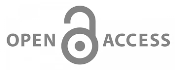 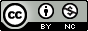 This work is licensed under a Creative Commons Attribution-NonCommercial 4.0 International LicenseDate of submission: 12 April 2023Date of Final acceptance: 28 May 2023  Date of Publication:  02 June 2023Source of support: Nil 	Conflict of interest: NilABSTRACT:INTRODUCTION: Lower Limb amputation is one of the most ancient of all surgical procedures with a history of more than 2500 years dating back to the time of HippocratesMETHODOLOGY: It was a prospective study done between the period of December 2021 and December 2022  at Basaveshwara Medical College and Hospital, Chitradurga Karnataka, India. All consecutive cases of lower limb amputation done in the Department of General Surgery during this time period were included in the study.RESULTS: Post-op complications were seen in 18 cases (39%). The most common complication encountered was surgical site infection which was seen in 8 cases (16%). 4 patients (8%) developed wound dehiscence and 4 patients (8%) developed flap necrosis. 2 patients (4%) complained of phantom pain. (Table 4) Pus from the surgical site was sent for culture sensitivity and the most common organism cultured was Staphylococcus aureus, seen in 66.67% of the cases.CONCLUSION: Complications of vascular insufficiency and diabetes mellitus are the leading indications for lower limb amputations. Most patients present at a late stage when gangrene has set in and are in the need of amputation. Diabetic patients need to be educated at an early stage of their disease regarding the potential complications of diabetes as well as the need to maintain proper glycaemic control and the importance of protective footwear. Patients with vascular insufficiency should be educated regarding the problems associated with smoking and tobacco consumption and should be encouraged to discontinue the same.KEYWORDS: Amputation , lower limb , surgical procedure INTRODUCTIONLower Limb amputation is one of the most ancient of all surgical procedures with a history of more than 2500 years dating back to the time of Hippocrates 1,2,3. India is a vast country with a large number of individuals in the community with various disabilities. It had been estimated that there are roughly 0.62 amputees in India per thousand population. 4,5 According to the census of India 2011, out of the total population having disabilities, 20.3% belong to the category of disability in movement. The most common indications for amputation vary from study to study. Trauma, complications of diabetes mellitus and peripheral vascular disease are some of the most common indications that are recorded.6 Complications of diabetes mellitus is widely accepted as the most common cause for major limb amputation with figures ranging from 25% to 90% depending on the study.7 This is followed by non-diabetic vascular insufficiency and trauma.8-10 Lower Limb amputation is considered the last resort when limb salvage has failed or when the limb is non-functional or endangering the patient's life i.e., sepsis  2.The loss of a limb by any individual, has profound economic, social and psychological effects on the patient and their family 11-14.Risk factor modification, optimal medical therapy, and supervised exercise are the first line therapies for patients with intermittent claudication. This study focuses on the various indications, demographics and complications of lower limb amputation at a tertiary care hospital in south India. METHODOLOGYIt was a prospective study done between the period of December 2021 and December 2022   at Basaveshwara Medical College and Hospital, Chitradurga Karnataka, India. All consecutive cases of lower limb amputation done in the Department of General Surgery during this time period were included in the study.Patients were recruited into the study after the decision to amputate the limb was made by the attending surgeon. The decision to amputate the limb, indications and levels of amputation were decided by the attending surgeon based on clinical evaluation and radiological investigations such as X-ray, CT Angiogram and doppler studies. All patients’ informed consent taken before enrolling them into the study.  All surgeries were conducted under spinal anaesthesia. Above knee amputations were carried out using fish-mouth incision and Below-knee amputations were carried out by the burgess technique (long posterior myocutaneous flap), drains were placed in all cases and slab was applied. On post- operative day 4; dressing was removed and patient was made to mobilise and dressing done. Regular dressings were done in the post-operative period and in case of any post-operative complications like surgical site infection, stump gangrene or wound dehiscence, necessary measures were taken. Patients were subjected to regular physiotherapy in the post-operative period. All patients were followed up till discharge.RESULTSA total of 50 patients underwent lower limb amputations during the period of this study. The age group ranged from 21 years to 75 years. Maximum number of amputations were done in the 40-60 years age group (56%) followed by 60-80 years age group (36%). (Table 1) Of these, 36 patients (72%) were male and 14 (28%) were female (Figure 1). The most common procedure carried out was below knee amputation (48%). Above knee amputation was done in 28% of the cases, forefoot amputations in 4% cases, Ray’s amputation in 8% cases and the remaining 12% cases underwent disarticulation of toes. Peripheral arterial occlusive disease (PAOD) was the main indication for the majority of the lower limb amputations in 27(54%) patients, followed by complication of diabetes mellitus in 17 cases (34%) and trauma in 4 cases (8.70%). (Table 2)Out of the total number of amputees; 32 (64%) were tobacco consumers out of which 18 were tobacco smokers (bidis/cigarettes), 6 were tobacco chewers and 8 were both tobacco smoker and chewer. (Table 3)Post-op complications were seen in 18 cases (39%). The most common complication encountered was surgical site infection which was seen in 8 cases (16%). 4 patients (8%) developed wound
dehiscence and 4 patients (8%) developed flap necrosis. 2 patients (4%) complained of phantom pain. (Table 4) Pus from the surgical site was sent for culture sensitivity and the most common organism cultured was Staphylococcus aureus, seen in 66.67% of the cases. (Figure 3)Additional procedures like wound debridement and secondary suturing were done in 22% and 18% cases respectively. Revision of stump was done in 4 (8%) cases and 6 patients (12%) underwent split skin grafting at a later stage. (Table 5)There were no deaths reported during the course of our study.DISCUSSIONLimb amputation was first described by Hippocrates in 460–377 BC and has since been a common surgical procedure performed by orthopaedic, general, vascular and trauma surgeons for therapeutic reasons to serve patient’s life. However, it is associated with profound economic, social and psychological effects on patient as well as their family 1,2,3. According to Metz, the global prevalence of disability is 4% in developing countries and 7% in industrialized countries 16.
The prevalence of disability in India according to a census report in 2001 is 1.8-2.2% 17,18. The male preponderance among amputees in our study (72%) agrees with the findings by other authors 11,12,19-21. Majority of our patients were in the 40-60 years age group (56%) which is comparable with other studies3,11,21- 23. Other studies reported even lower peak age incidence 24,25 which may be due to variation in the cause and patterns of amputation which tend to vary between hospitals in the country and between countries. The causes of amputation in different countries are influenced by the standard of medical care available.18 In our study, PAOD progressing to gangrene was the most common indication for major limb amputation (54%), followed by complications of diabetic foot ulcer (34%). This is against the trend of complications of diabetic foot ulcers being the most common cause of lower limb amputations as reported in other series 22,25-28. This may be because tobacco consumption rates are high in India. According to Global Adult Tobacco Survey (GATS) carried out in India by MOHFW for 2019-2020, 34.6% adults are tobacco consumers out of which 47.9%are males and 20.3% are females. Amongst these 14% adults are tobacco smokers and 25.9% adults are users of smokeless tobacco.In agreement with other studies 3,11,18,24 below knee amputation was the most common procedure performed (48%). Many other studies reported above knee amputation as the most common procedure performed as compared to below knee amputation10,21,24,30. Late presentation with spreading gangrene or advanced diabetic foot gangrene or malignant lesions involving the underlying bones may be the reason to opt for a higher level of amputation 3,26,31,32.The complication rate (39%) in our study is lower in comparison to other studies by Essoh et al., Unnikrishnan E. P et al. 3,10 Surgical site infection was the most common complication in the present study and Staphylococcus aureus was the most common organism cultured. Similar microbiological trend was also reported by other authors 11,21.Rate of re-amputation in our study was 8%. This was lower than the rate of re-amputation noted in studies by Essoh et al (23%) and Chalya et al (9.9%) 3,11. These differences in re-amputation rates may be due to presentation at a late stage with advanced disease. Advances in imaging and endovascular technologies have greatly expanded the treatment options for patients with advanced PAOD. Patterns of occlusive disease in these patients are typically categorized by anatomical location as aortoiliac, femoropopliteal, or infrapopliteal PAOD. The technical challenges and expected outcomes of revascularization treatment are strongly influenced
by both disease severity and anatomical location. Revascularization of short lesions in large vessels yields more favourable outcomes than large lengths of occlusion, more distal (infrapopliteal) disease, and involvement of smaller calibre arteries. 15CONCLUSIONComplications of vascular insufficiency and diabetes mellitus are the leading indications for lower limb amputations. Most patients present at a late stage when gangrene has set in and are in the need of amputation. Diabetic patients need to be educated at an early stage of their disease regarding the potential complications of diabetes as well as the need to maintain proper glycaemic control and the importance of protective footwear. Patients with vascular insufficiency should be educated regarding the problems associated with smoking and tobacco consumption and should be encouraged to discontinue the same. All these measures will help prevent major amputation in an otherwise salvageable lower limb.In the acute post-operative period, complications like SSI and wound dehiscence lead to prolonged hospitalization or readmission causing delays in early rehabilitation and prosthetic fitting thus influencing the patient’s abilities to perform daily activities. Negative Pressure Wound Therapy (NPWT) in such cases helps expedite wound healing. It acts as a soft tissue splint to reduce tension on the incision line, decreases post-operative tissue oedema and ultimately seroma and hematoma formation.Following amputation, early physiotherapy and appropriate prosthesis application are needed to achieve early rehabilitation raising a person’s capacities to the maximum, reducing dependencies and improving the quality of life after disablement.Hence, majority of these lower limb amputations can be prevented by health education and early presentation and post-operative wound care and early rehabilitation can help in reducing morbidity.REFERENCESVan der Meij W: K N: No leg to stand on. Historical relation between amputations. Surgery and Prostheseology 1995, 1:1–256. Paudel B, Shrestha BK, Banskota AK: Two faces of major lower limb amputations. Kathmandu University Medical Journal 2005, 3(11):212–216.Chalya PL, Mabula JB, Dass RM, Ngayomela IH, Chandika AB, Mbelenge N, Gilyoma JM. Major limb amputations: A tertiary hospital experience in northwestern Tanzania. J orthopaedic surgery and research. 2012;7(1):18Mohan D. A report on amputees in India. Orthot Prosthet 1986;40:16-32.Sahu A, Sagar R, Sarkar S, Sagar S. Psychological effects of amputation: A review of studies from India. Industrial psychiatry journal. 2016 Jan;25(1):4.Akiode O, Shonubi AO, Musa A, Sule G. Major limb amputations: an audit of indications in a suburban surgical practice. J National Medical Association. 2005;97(1):74.Unwin N. Epidemiology of lower extremity amputation in centres in Europe, North America and East Asia. British J Surgery. 2000;87(3):328-37.Heikkinen M, Saarinen J, Suominen VP, Virkkunen J, Salenius J. Lower limb amputations: differences between the genders and long-term survival. Prosthetics and orthotics international. 2007;31(3):277-86.Moxey PW, Hofman D, Hinchliffe RJ, Jones K, Thompson MM, Holt PJ. Epidemiological study of lower limb amputation in England between 2003 and 2008. British J Surgery. 2010;97(9):1348-53.Unnikrishnan EP, Rollands R, Parambil SM. Epidemiology of major limb amputations: a cross sectional study from a South Indian tertiary care hospital. International Surgery Journal. 2017 Apr 22;4(5):1642-6.Essoh JB, Bamba I, Dje Bi Dje V, Traore A, Lambin Y: Limb amputations in adults in an Ivorian Teaching Hospital. Niger J Ortho & Trauma 2007, 6(2):61–63.Nwankwo OE, Katchy AU: Surgical limb amputation: a fiveyear experience at Hilltop orthopaedic hospital Enugu, Nigeria. Nig J Orthop Trauma 2004, 3:139–149Onuminya JE, Obekpa PO, Ihezue HC, Ukegbu ND, Onabowale BO: Major amputations in Nigeria: a plea to educate traditional bonesetters. Trop Doct 2000, 30:133–135.Yinusa W, Ugbeye ME: Problems of amputation surgery in developing country. Int Orthop 2003, 27:121–124.Hiramoto JS, Teraa M, de Borst GJ, Conte MS. Interventions for lower extremity peripheral artery disease. Nature Reviews Cardiology. 2018 Jun;15(6):332-50.Metts R. Disability issues, trends and recommendations for the World Bank. Washington, DC: World Bank; 2000.Census of India. Disabled population by type of disability, age, sex and type. New Delhi: Registrar General Office; 2001.Pooja GD, Sangeeta L. Prevalence and aetiology of amputation in Kolkata, India: a retrospective analysis. Hong Kong Physiotherapy Journal. 2013 Jun 1;31(1):36-40.Jenyo MS, Diya KS, Olakulehin OA: Limb amputations in Osogbo, Nigeria. Afr J Trauma 2004, 2:80–82.Solagberu BA: The scope of amputations in a Nigerian teaching hospital. Afr J Med Med Sci 2001, 30:225–227.Kidmas AT, Nwadiaro CH, Igun GO: Lower limb amputation in Jos, Nigeria. East Afr Med J 2004, 81:427–429.Masood J, Irfan A, Ghulam M: Current indications for major lower limb amputation. Pakistan J. Surg 2008, 24(4):228–231Abbas AD, Musa AM: Changing pattern for extremity amputations in University of Maiduguri Teaching Hospital, Nigeria. J.R. Coll Surg Edinb 1996, 41(2):102–4.Umaru RH, Gali BM, Ali N: Role of inappropriate traditional splintage in limb amputation in Maiduguri, Nigeria. Annals of African Medicine 2004, 3(3):138–140.Hazmy W, Mahamud M, Ashikin N: Major limb amputations in Seremban Hospital: a review of 204 cases from 1997–1999. Med J Malaysia 2001, 56:3–7.Naaeder SB: Amputation of the lower limb in Korle-Bu Teaching hospital, Accra. West Afr J Med 1993, 12:21–26Awori KO, Ating’a JE: Lower limb amputation at the Kenyatta National Hospital, Nairobi. East Afr. Med J 2007, 84(3):121–6.Ofiaeli RO: Indication’s level and outcome of lower extremity amputations in Nnewi, Nigeria. Journal of Medical Investigation and Practice 2001, 2:18–21. International Institute for Population Sciences (IIPS), Ministry of Health and Family Welfare (MoHFW), Government of India Global Adult Tobacco Survey India report (GATS India), 2019–20. New Delhi: MoHFW, Government of India; Mumbai: IIPSYusof MI, Sulaiman AR, Muslim DA: Diabetic foot complications: a twoyear review of limb amputation in a Kelantanese population. Singapore Med J 2007, 48(8):729–732Nwadiaro HC, Obekpa PO, Kidmas AT, Deshi PJ: Amplitudes of amputation. Nig J.Surg Sci 2000, 10:44–48.Holcombe C, Hassan S: Major limb amputation in northern Nigeria. Brit J. Surg 1991, 78:885–886.Kim J, Chun DI, Kim S, Yang HJ, Kim JH, Cho JH, Yi Y, Kim WJ, Won SH. Trends in lower limb amputation in patients with diabetic foot based on vascular intervention of peripheral arterial disease in Korea: a population-based nationwide study. Journal of Korean medical science. 2019 Jul 8;34(26).TABLE 1: AGE DISTRIBUTIONTABLE 1: AGE DISTRIBUTIONTABLE 1: AGE DISTRIBUTIONAGE GROUPFREQUENCYPERCENTAGE20 - 40 YRS4840 - 60 YRS2856.0060 - 80 YRS1836.00TOTAL50100Table 2: Indications for amputationTable 2: Indications for amputationTable 2: Indications for amputationIndicationFrequencyPercentagePAOD2754Diabetic foot1734Trauma48Others24Total50100Table 3: tobacco consumersTable 3: tobacco consumersTable 3: tobacco consumersConsumersFrequencyPercentageSmokers1856.25Chewers618.75Both825TOTAL32100Table 4: post-operative complicationsTable 4: post-operative complicationsTable 4: post-operative complicationsComplication Frequency PercentageSSI816Flap necrosis48Phantom pain24Wound dehiscence48None3264Total 50100Table 5: Additional proceduresTable 5: Additional proceduresTable 5: Additional proceduresAdditional procedures Frequency PercentageStump revision48Secondary suturing918Split skin grafting612Wound debridement1122No additional procedures2040Total50100